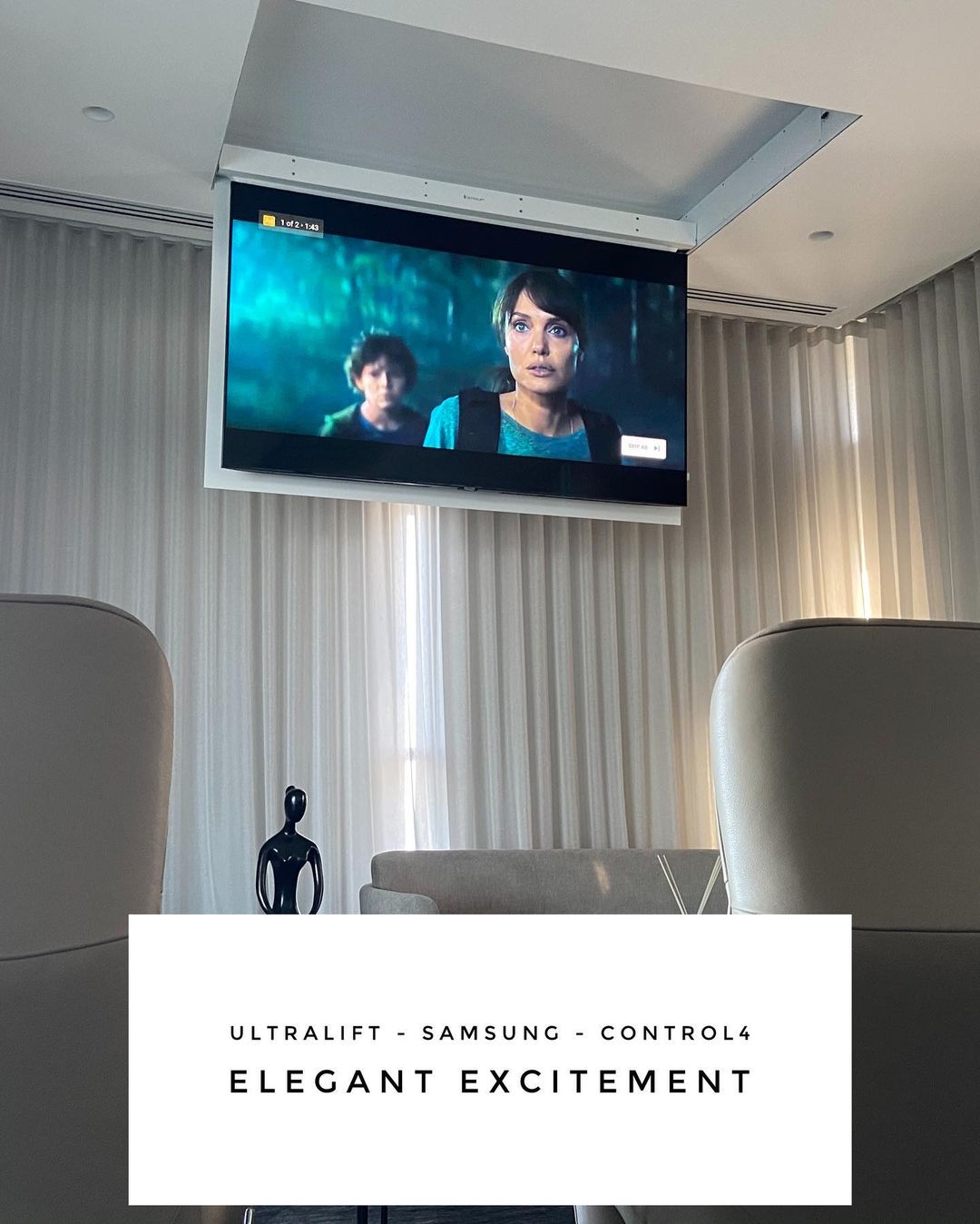 Cavity RestrictionsColour Mannex Black		 Mannex WhiteCOntrol Infra-Red (IR)		 Bluetooth		 Contact Closure		 RS232TV (mounting responsibility of installer)NOTES:Please inform if you need another option for control (extra charges may apply).Custom panel finish available (extra charges apply)Custom options available to mount Sound bar brackets (extra charge, make and model number required).Width:Length:Height:Plaster thickness:Plaster thickness:Plaster thickness:Make and Model Number:* If TV has not been purchased yet, we will supply maximum screen sizing